Shree R.R.LalanCollege,BhujFACULTY PROFILE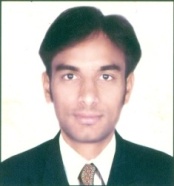 1. General Information2. Administrative Information3. Educational Qualification:Other Qualification:Teaching Experience:Total Experience (U.G.): 2008 to 2018 (Total 10.5 Year as a Librarian in UG College)Total Experience (P.G.): 2011 to 2018 (Total 7.6 Year as a Librarian in PG College)6. Examination Experience:7. Other Experience:8. Orientation, Refresher, Short Term, FDP Courses:9. Books Published10. Details of Papers/Articles/Abstracts Published:11.1 Details of Dissertation of P.G. or M.Phil./Theses of Ph.D.:11.2. Research Area: ___11.3. Research Experience:11.4. Details of Minor& Major Project12. Consultancy/Extension Work:12.1 Details about consulting, Guest Lecturer, Counseling, Visiting faculty and services in any organization:12.2 Conduct (held) to Seminar, Workshop, Conference, Orientation Program, and Training Program & Internship Program:12.3 Your role as a Resource person at any Seminar, Workshop, Conference, Orientation, Refresher and Short term course:12.4 Details of Extension activities: (including N.S.S./N.C.C., Saptdhara, Udishaect.)13. Career Advancement:14. Paper Presented in Seminars, Conference, Workshops, Symposia etc.:15. Details of Participation In Different Committee (S) of College:Barot Vijaykumar1.1NameBAROT VIJAYKUMAR JITUBHAI1.2Designation Librarian (Class-III)1.3Email Addressrrl2018librarian@gmail.com          Vijay4kp@gmail.comSr. No.InformationDetailsLink (if Required)2.1SubjectLibrarian2.2Appointment Date29/08/20182.3Joining Date in Present College29/08/20182.4Name and Address of the CollegeShri R.R. Lalan College - Bhuj2.5Nature of AppointmentDirect 2.6NET-SLET Cleared? Month & YearGSLET - Sep/2016  NET – Jul/20182.7University Recognition – Letter No. (as UG Teacher)2.8University Recognition - Letter No. (as PG Teacher)2.9University Recognition - Letter No. (As M.Phil. Teacher)2.10University Recognition- Letter No. (as Ph.D Guide)2.11Date of Retirement28/08/2045Sr.NoDegree SubjectBoard/UniversityMarkClassMonth/YearLink1S.S.CEnglishG.S.E.B. 488/700First19992H.S.CCommerceG.S.E.B.400/600First20013B.A.EnglishGujarat Uni.400/800Second20044BLIsLibrary ScienceIGNOU532/900Second20075MLIsLibrary ScienceIGNOU543/900First20116GSETLibrary ScienceSET (UGC)Pass-20167M.PhilLibrary ScienceHNGU 66.67-20188NETLibrary ScienceUGCPass-2018Sr. No. NamesUni./OrganizationYearLink1GSLETSET (UGC)20162NETUGC2018Sr. No. NAME OF THE COLLEGEFROM TOTOTAL EXPERIENCELink (if required)123Sr. No DesignationUniversity/BoardClass (Semester)Month/ Year1234Sr. No DesignationUni./OrganizationMonth/ YearLink (if required)--------- Nil---------Sr. NoCourseUniversityFrom ToLink (if required)1FIPPMMMNMTT03 Dec 202030 Dec 20202RCPMMMNMTT21 Mar 202204 Apr 20223WorkshopINFLIBNET09 Jan 202313 Jan 20234e- Content DCKCG28 Jul 202018 Aug 20205 FDPNavsari Agriculture Uni.18 Jun 202022 Jun 20206WorkshopADINET04 May 202008 May 20207Webinar Series Gujarat UniversityMarch 2020May 2020Sr. noTitleISBN No.Pub.Edi.Month-Year1Sr. No.TitleName of Journal/bookPage No. From –ToISSN-ISBN NO.Month and YEAR1Understand and Avoid the Plagiarism for Academic Research WorkEmerging Trends in Higher Education177 to 181978-93-89459-99-92020Sr. NoTitle of Dissertation/ThesesLevel P.G./M.Phil./Ph.D.Year of CompletionName of University1.Designing and Developing Website for “LJ Institute of Engineering & Technology-Ahmedabad”M. Lis.2010-11IGNOU2.Information Needs and Seeking Behavior of Students of  “R J Tibrewal Commerce College-Ahmedabad”M. Phil.2016-17HNGUSr.NoTitle of Minor&Major ProjectFunding AgencyYear of CompletionFund Amount--------- Nil---------Sr. NoName of OrganizationPlaceYour RoleTopic1LJ MCAAhmedabadVisiting LibrarianRearranging the Library.And completely done the Automation system of the library Department.2LJ Institute of PharmacyAhmedabadVisiting LibrarianRearranging the Library.And completely done the Automation system of the library Department.Sr. No. Name of InstitutionProgramProgram TopicDate1.L J Campus –(Ahmedabad)Conduct:Training WorkshopIn Collaboration With TRIZ Innovation Pvt Ltd.Library Automation System 18/11/2016Sr. No Name of InstitutionProgram Program Topic Date12Sr. No. Self/ OrganizationActivity PlaceDate/Month/ Year1Sr.No.Title of the Seminars, Conference, WorkshopsTitle of the PaperState/ National/ International LevelDateName of the Institute1Diu LibCon 2018Exploring the Opportunity of MOOC:  Massive Open Online CourceNational12-5-2018Diu College-Diu 2ICT Technology in LibraryEmerging Trend of LibrariesNational8-9/8/2015Bhavnagar University3Emerging Trends in Higher EducationUnderstand and Avoid the Plagiarism for Academic Research WorkNational05-02-2020KSKV Kachchh University 4Research and Research MethodologyResearch Approach and Methodologies in LISInternational 11-02-2023Bahauddin Govt. Arts CollegeNo.Committee  NameYour Position in CommitteeYear1Library Advisory CommitteeMember2018-192University Examination CommitteeMember2018 to till the date3Dead Stock committeeMember2020 to till the date4. Media CommitteeMember2022 to Till the date